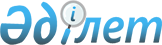 Об утверждении бюджета Токушинского сельского округа Аккайынского района на 2021-2023 годыРешение маслихата Аккайынского района Северо-Казахстанской области от 8 января 2021 года № 44-26. Зарегистрировано Департаментом юстиции Северо-Казахстанской области 12 января 2021 года № 6949.
      Сноска. Вводится в действие с 01.01.2021 в соответствии с пунктом 7 настоящего решения.
      В соответствии с пунктом 2 статьи 9-1, статьей 75 Бюджетного кодекса Республики Казахстан от 4 декабря 2008 года, подпунктом 2-7) пункта 2 статьи 6 Закона Республики Казахстан от 23 января 2001 года "О местном государственном управлении и самоуправлении в Республике Казахстан" маслихат Аккайынского района Северо-Казахстанской области РЕШИЛ:
      1. Утвердить бюджет Токушинского сельского округа Аккайынского района на 2021-2023 годы согласно приложениям 1, 2 и 3 к настоящему решению соответственно, в том числе на 2021 год в следующих объемах:
      1) доходы- 59271 тысяч тенге:
      налоговые поступления - 4787 тысяч тенге;
      неналоговые поступления - 0 тысяч тенге;
      поступления от продажи основного капитала- 0;
      поступления трансфертов – 54484 тысяч тенге;
      2) затраты – 61074,2 тысяч тенге;
      3) чистое бюджетное кредитование - 0 тысяч тенге:
      бюджетные кредиты – 0 тысяч тенге;
      погашение бюджетных кредитов – 0 тысяч тенге;
      4) сальдо по операциям с финансовыми активами - 0 тысяч тенге:
      приобретение финансовых активов – 0 тысяч тенге;
      поступления от продажи финансовых активов государства - 0 тысяч тенге;
      5) дефицит (профицит) бюджета - - 1803,2 тысяч тенге;
      6) финансирование дефицита (использование профицита)
      бюджета – 1803,2 тысяч тенге:
      поступление займов - 0тысяч тенге;
      погашение займов - 0 тысяч тенге;
      используемые остатки бюджетных средств – 1803,2 тысяч тенге.
      Сноска. Пункт 1 в редакции решения маслихата Аккайынского района Северо-Казахстанской области от 23.04.2021 № 2-25 (вводится в действие с 01.01.2021); от 19.07.2021 № 4-16 (вводится в действие с 01.01.2021); в редакции решения маслихата Аккайынского района Северо-Казахстанской области от 29.10.2021 № 6-20 (вводится в действие с 01.01.2021); от 07.12.2021 № 7-15 (вводится в действие с 01.01.2021).


      2. Установить, что доходы бюджета сельского округа на 2021 год формируются в соответствии с Бюджетным кодексом Республики Казахстан за счет следующих налоговых поступлений:
      1) налог на имущество физических лиц по объектам обложения данным налогом, находящимся на территории села, сельского округа;
      2) земельный налог на земли населенных пунктов с физических и юридических лиц по земельным участкам, находящимся на территории села;
      3) налог на транспортные средства:
      с физических лиц, место жительства которых находится на территории села;
      с юридических лиц, место нахождения которых, указываемое в их учредительных документах, располагается на территории села.
      3. Установить, что доходы бюджета сельского округа формируются за счет следующих неналоговых поступлений:
      1) штрафы, налагаемые акимами сельских округов за административные правонарушения;
      2) добровольные сборы физических и юридических лиц;
      3) доходы от коммунальной собственности сельского округа (коммунальной собственности местного самоуправления):
      поступления части чистого дохода коммунальных государственных предприятий, созданных по решению аппарата акима сельского округа;
      доходы на доли участия в юридических лицах, находящиеся в коммунальной собственности сельского округа (коммунальной собственности местного самоуправления);
      доходы от аренды имущества коммунальной собственности сельского округа (коммунальной собственности местного самоуправления);
      другие доходы от коммунальной собственности сельского округа (коммунальной собственности местного самоуправления);
      4) другие неналоговые поступления в бюджет сельского округа.
      4. Установить, что доходами в бюджет сельского округа от продажи основного капитала являются деньги от продажи государственного имущества, закрепленного за государственными учреждениями, финансируемыми из бюджета сельского округа.
      5. Установить бюджетную субвенцию, передаваемую из бюджета района в бюджет сельского округа в сумме 16405 тысяч тенге.
      6. Предусмотреть целевые текущие трансферты, передаваемые из районного бюджета в бюджет сельского округа в сумме 48711 тысяч тенге.
      7. Настоящее решение вводится в действие с 1 января 2021 года. Бюджет Токушинского сельского округа Аккайынского района на 2021 год
      Сноска. Приложение 1 в редакции решения маслихата Аккайынского района Северо-Казахстанской области от 23.04.2021 № 2-25 (вводится в действие с 01.01.2021); от 19.07.2021 № 4-16 (вводится в действие с 01.01.2021); в редакции решения маслихата Аккайынского района Северо-Казахстанской области от 29.10.2021 № 6-20 (вводится в действие с 01.01.2021); от 07.12.2021 № 7-15 (вводится в действие с 01.01.2021). Бюджет Токушинского сельского округа Аккайынского района на 2022 год Бюджет Токушинского сельского округа Аккайынского района на 2023 год
					© 2012. РГП на ПХВ «Институт законодательства и правовой информации Республики Казахстан» Министерства юстиции Республики Казахстан
				
      Председатель XLIV сессии маслихата Аккайынского районаСеверо-Казахстанской области

А. Акмамбаева

      Секретарь маслихата Аккайынского районаСеверо-Казахстанской области

С. Муканов
Приложение 1 к решениюмаслихата Аккайынского районаСеверо-Казахстанской областиот 8 января 2021 года№ 44-26
Категория
Класс
Подкласс
Наименование
Сумма, 
тысяч тенге
1) Доходы
59271
1
Налоговые поступления
4787
04
Налоги на собственность
4787
1
Налоги на имущество
97
3
Земельный налог
360
4
Налог на транспортные средства 
4330
2
Неналоговые поступления
0
3
Поступления от продажи основного капитала
0
4
Поступления трансфертов
54484
02
Трансферты из вышестоящих органов государственного управления
54484
3
Трансферты из районного (города областного значения) бюджета
54484
Функциональная группа
Функциональная 
подгруппа
Администратор бюджетных программ
Программа
Наименование
Сумма, 
тысяч тенге
2) Затраты
61074,2
01
Государственные услуги общего характера
22856,2
1
Представительные, исполнительные и другие органы, выполняющие общие функции государственного управления
22856,2
124
Аппарат акима города районного значения, села, поселка, сельского округа
22856,2
001
Услуги по обеспечению деятельности акима города районного значения, села, поселка, сельского округа
22419,2
022
Капитальные расходы государственного органа
437
07
Жилищно-коммунальное хозяйство
32285
3
Благоустройство населенных пунктов
32285
124
Аппарат акима города районного значения, села, поселка, сельского округа
32285
008
Освещение улиц в населенных пунктах
1654
009
Обеспечение санитарии населенных пунктов
1200
010
Содержание мест захоронений и погребение безродных
0
011
Благоустройство и озеленение населенных пунктов
29431
12
Транспорт и коммуникации
200
1
Автомобильный транспорт
200
124
Аппарат акима района в городе, города районного значения, поселка, села, сельского округа
200
013
Обеспечение функционирования автомобильных дорог в городах районного значения, поселках, селах, сельских округах
200
13
Прочие
5733
9
Прочие
5733
124
Аппарат акима города районного значения, села, поселка, сельского округа
5733
040
Реализация мероприятий для решения вопросов обустройства населенных пунктов в реализацию мер по содействию экономическому развитию регионов в рамках Государственной программы развития регионов до 2025 года
5733
3) Чистое бюджетное кредитование
0
Бюджетные кредиты
0
Погашение бюджетных кредитов
0
4) Сальдо по операциям с финансовыми активами
0
Приобретение финансовых активов 
0
Поступления от продажи финансовых активов государства
0
5) Дефицит (профицит) бюджета
-1803,2
6) Финансирование дефицита (использование профицита) бюджета
1803,2
Поступления займов
0
Погашение займов
0
Категория
Класс
Класс
Подкласс
Наименование
Сумма,
тысяч тенге
8
Используемые остатки бюджетных средств
1 803,2
01
01
Остатки бюджетных средств
1 803,2
1
Свободные остатки бюджетных средств
1 803,2Приложение 2 к решениюмаслихата Аккайынского районаСеверо-Казахстанской областиот 8 января 2021 года № 44-26
Категория
Класс
Подкласс
Наименование
Сумма,
тысяч тенге
1) Доходы
28277
1
Налоговые поступления
5079
04
Налоги на собственность
5079
1
Налоги на имущество
102
3
Земельный налог
378
4
Налог на транспортные средства
4599
2
Неналоговые поступления
0
3
Поступления от продажи основного капитала
0
4
Поступления трансфертов
23198
02
Трансферты из вышестоящих органов государственного управления
23198
3
Трансферты из районного (города областного значения) бюджета
23198
Функциональная группа
Администратор бюджетных программ
Программа
Наименование
Сумма,
тысяч тенге
2) Затраты
28277
01
Государственные услуги общего характера
18171
124
Аппарат акима города районного значения, села, поселка, сельского округа
18171
001
Услуги по обеспечению деятельности акима города районного значения, села, поселка, сельского округа
18171
07
Жилищно-коммунальное хозяйство
3365
124
Аппарат акима города районного значения, села, поселка, сельского округа
3365
008
Освещение улиц в населенных пунктах
1737
009
Обеспечение санитарии населенных пунктов
525
010
Содержание мест захоронений и погребение безродных
53
011
Благоустройство и озеленение населенных пунктов
1050
13
Прочие
6741
124
Аппарат акима города районного значения, села, поселка, сельского округа
6741
040
Реализация мероприятий для решения вопросов обустройства населенных пунктов в реализацию мер по содействию экономическому развитию регионов в рамках Государственной программы развития регионов до 2025 года
6741
3) Чистое бюджетное кредитование
0
Бюджетные кредиты
0
Погашение бюджетных кредитов
0
4) Сальдо по операциям с финансовыми активами
0
Приобретение финансовых активов
0
Поступления от продажи финансовых активов государства
0
5) Дефицит (профицит) бюджета
0
6) Финансирование дефицита (использование профицита) бюджета
0
Поступления займов
0
Погашение займов
0
Категория
Класс
Подкласс
Наименование
Сумма,
тысяч тенге
8
Используемые остатки бюджетных средств
0
01
Остатки бюджетных средств
0
1
Свободные остатки бюджетных средств
0Приложение 3 к решениюмаслихата Аккайынского районаСеверо-Казахстанской областиот 8 января 2021 года № 44-26
Категория
Класс
Подкласс
Наименование
Сумма,
тысяч тенге
1) Доходы
28999
1
Налоговые поступления
5307
04
Налоги на собственность
5307
1
Налоги на имущество
106
3
Земельный налог
395
4
Налог на транспортные средства
4806
2
Неналоговые поступления
0
3
Поступления от продажи основного капитала
0
4
Поступления трансфертов
23692
02
Трансферты из вышестоящих органов государственного управления
23692
3
Трансферты из районного (города областного значения) бюджета
23692
Функциональная группа
Администратор бюджетных программ
Программа
Наименование
Сумма,
тысяч тенге
2) Затраты
28999
01
Государственные услуги общего характера
18391
124
Аппарат акима города районного значения, села, поселка, сельского округа
18391
001
Услуги по обеспечению деятельности акима города районного значения, села, поселка, сельского округа
18391
07
Жилищно-коммунальное хозяйство
3530
124
Аппарат акима города районного значения, села, поселка, сельского округа
3530
008
Освещение улиц в населенных пунктах
1824
009
Обеспечение санитарии населенных пунктов
551
010
Содержание мест захоронений и погребение безродных
55
011
Благоустройство и озеленение населенных пунктов
1100
13
Прочие
7078
124
Аппарат акима города районного значения, села, поселка, сельского округа
7078
040
Реализация мероприятий для решения вопросов обустройства населенных пунктов в реализацию мер по содействию экономическому развитию регионов в рамках Государственной программы развития регионов до 2025 года
7078
3) Чистое бюджетное кредитование
0
Бюджетные кредиты
0
Погашение бюджетных кредитов
0
4) Сальдо по операциям с финансовыми активами
0
Приобретение финансовых активов
0
Поступления от продажи финансовых активов государства
0
5) Дефицит (профицит) бюджета
0
6) Финансирование дефицита (использование профицита) бюджета
0
Поступления займов
0
Погашение займов
0
Категория
Класс
Подкласс
Наименование
Сумма,
тысяч тенге
8
Используемые остатки бюджетных средств
0
01
Остатки бюджетных средств
0
1
Свободные остатки бюджетных средств
0